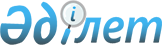 О внесении изменения и дополнения в решение Кызылординского областного маслихата от 14 июля 2017 года № 134 "Об утверждении Правил регулирования миграционных процессов в Кызылординской области"
					
			Утративший силу
			
			
		
					Решение Кызылординского областного маслихата от 18 июня 2019 года № 326. Зарегистрировано Департаментом юстиции Кызылординской области 21 июня 2019 года № 6833. Утратило силу решением Кызылординского областного маслихата от 29 марта 2024 года № 89
      Сноска. Утратило силу решением Кызылординского областного маслихата от 29.03.2024 № 89 (вводится в действие по истечении десяти календарных дней после дня его первого официального опубликования).
      В соответствии с пунктом 2-6 статьи 6 Закона Республики Казахстан от 23 января 2001 года "О местном государственном управлении и самоуправлении в Республике Казахстан" и типовыми правилами регулирования миграционных процессов в областях, городах республиканского значения, столице, утвержденными постановлением Правительства Республики Казахстан от 25 мая 2017 года № 296 Кызылординский областной маслихат РЕШИЛ:
      1. Внести в решение Кызылординского областного маслихата от 14 июля 2017 года № 134 "Об утверждении Правил регулирования миграционных процессов в Кызылординской области" (зарегистрировано в реестре государственной регистрации нормативных правовых актовза номером 5942, опубликовано 30 августа 2017 года в эталонном контрольном банке нормативных правовых актов Республики Казахстан) следующие изменение и дополнение:
      в Правилах регулирования миграционных процессов в Кызылординской области, утверждҰнных указанным решением:
      подпункт 2) пункта 3 изложить в следующей редакции:
      "2) региональная квота приема переселенцев – предельное число переселенцев или переселенцев и членов их семей, прибывающих для постоянного проживания в регионы, определенные Правительством Республики Казахстан, которые обеспечиваются мерами государственной поддержки, предусмотренными участникам активных мер содействия занятости в соответствии с законодательством Республики Казахстан о занятости населения":
      пункт 3 дополнить подпунктом 3) следующего содержания:
      "3) региональная квота приема оралманов – предельное число оралманов или оралманов и членов их семей, прибывающих для постоянного проживания в регионы, определенные Правительством Республики Казахстан, которые обеспечиваются мерами государственной поддержки, предусмотренными участникам активных мер содействия занятости в соответствии с законодательством Республики Казахстан о занятости населения".
      2. Настоящее решение вводится в действие по истечении десяти календарных дней после дня первого официального опубликования.
					© 2012. РГП на ПХВ «Институт законодательства и правовой информации Республики Казахстан» Министерства юстиции Республики Казахстан
				
      Председатель внеочередной 32 сессииКызылординского областного маслихата

Н. Амитов

      Секретарь Кызылординскогообластного маслихата

Н. Байкадамов
